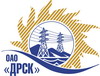 Открытое акционерное общество«Дальневосточная распределительная сетевая  компания»ПРОТОКОЛ ПЕРЕТОРЖКИПРЕДМЕТ ЗАКУПКИ: право заключения Договора на выполнение работ Капремонт ВЛ-6 кВ  Ф.23 ПС Бурейск, ВЛ-0,4 кВ п.Новобурейский для нужд филиала «Амурские электрические сети (закупка 422, раздел 1.1 ГКПЗ 2013 г. ОЗП ЭТП)Плановая стоимость: 3 105 000,0 руб. без НДС. Приказ о проведении закупки от 02.04.2013 г. № 134.ПРИСУТСТВОВАЛИ: два члена постоянно действующей Закупочной комиссии 2-го уровня. ВОПРОСЫ ЗАСЕДАНИЯ ЗАКУПОЧНОЙ КОМИССИИ:В адрес Организатора закупки поступила 1 (одна) заявка на участие в переторжке, конверты с которыми были размещены в электронном виде на www.b2b-energo.ru Вскрытие конвертов было осуществлено в электронном сейфе Организатора закупки на www.b2b-energo.ru автоматически.Дата и время начала процедуры вскрытия конвертов с заявками на участие в закупке: 22:00 благовещенского времени 29.05.2013 г.Место проведения процедуры вскрытия конвертов с заявками на участие в закупке: Торговая площадка Системы www.b2b-energo.ruВ конвертах обнаружены заявки следующих Участников закупки:РЕШИЛИ:Утвердить протокол переторжкиИ.о. ответственного секретаря Закупочной комиссии 2 уровня                        Т.В.ЧелышеваТехнический секретарь Закупочной комиссии 2 уровня                                    О.В.Чувашова            № 303/УР-Пг. Благовещенск30 мая 2013 г.№п/пНаименование Участника закупки и его адрес Общая цена заявки до переторжки, руб. без НДСОбщая цена заявки после переторжки, руб. без НДСООО "Системы и Сети" (675000, г. Благовещенск, ул. Шевченко, д. 6)2 495 000,002 442 372,88